เมื่อวันที่ 6 กันยายน 2566 ประธานเครือข่ายภาคประชาชน จังหวัดนนทบุรี นายสิวกรณ์ สุวรรณวนิช
ได้ลงพื้นที่ในการแจ้งประชาสัมพันธ์และให้ข้อมูลข่าวสารเกี่ยวกับสิทธิในการใช้บริการโทรคมนาคม  รวมทั้งข้อมูลข่าวสารการรู้เท่าทันของมิจฉาชีพ จะได้ไม่ตกเป็นเหยื่อของแก๊งคอลเซ็นเตอร์ ให้กับผู้นำและคนภายในชุมชน ตำบลบางใหญ่ อำเภอบางใหญ่ จังหวัดนนทบุรี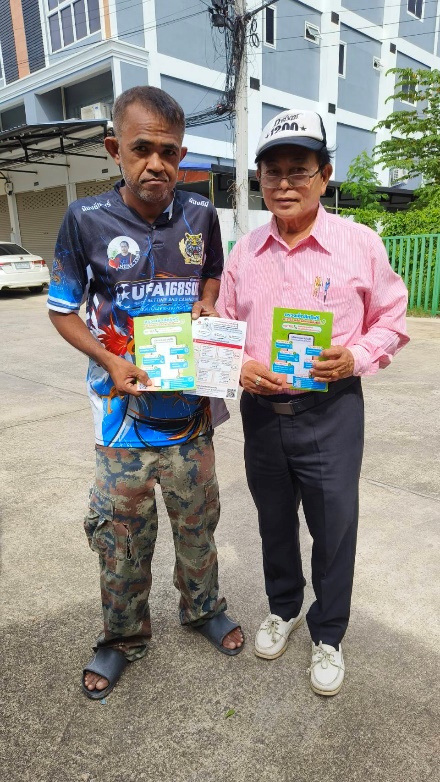 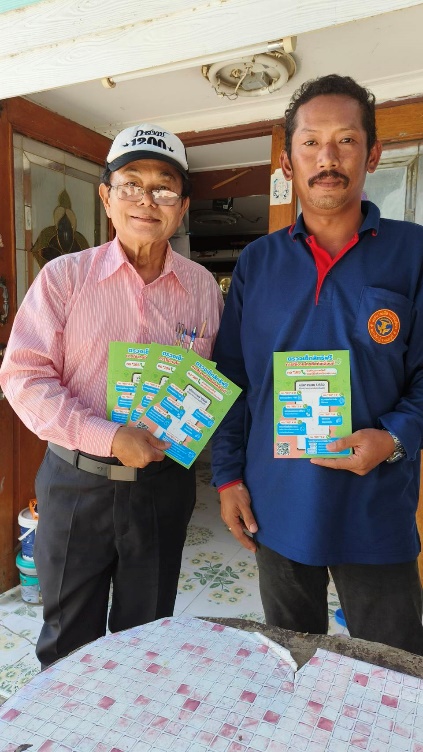 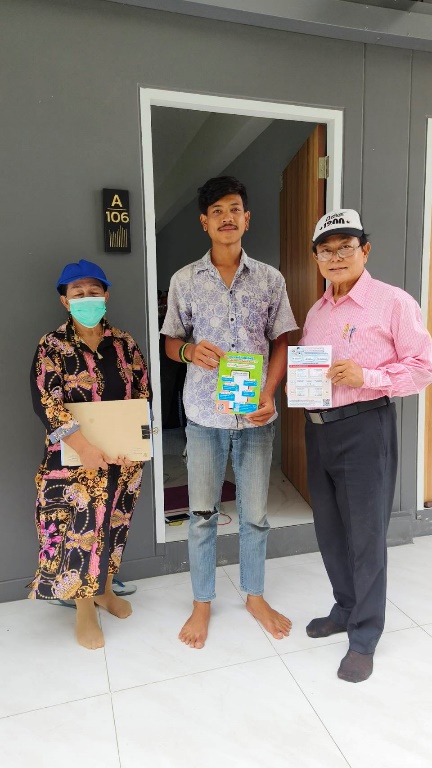 